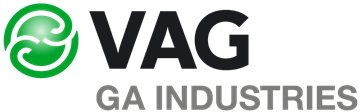 1.0	GENERAL1.1	Manufacturer shall have a minimum of ten (10) years’ experience in the manufacture of swing check valves.1.2	When requested, manufacturer shall provide detailed product data and descriptive literature including dimensions, weight, head loss vs. flow, pressure rating, materials of construction and cross-sectional drawings clearly illustrating the individual components.2.0	PRODUCT2.1	The swing check valve shall conform to the design, materials of construction and testing required by AWWA C508 (latest revision) plus be supplied with an outside lever and adjustable spring to minimize slam and hammer. 2.2	The swing check valve shall be NSF-61 certified for contact with drinking water and NSF-372 certified lead free (0.25% maximum weighted average lead content).2.3	The valve shall have the same size flanged inlet and outlet connections faced, drilled and of the thickness required by ANSI/ASME B16.1 Class 125 or Class 250 as shown on plans or in the valve schedule.  3.0	MATERIALS	3.1	The valve body and cover shall be made from cast iron conforming to ASTM A126 Class B.  The body shall have a mechanically retained and replaceable Type 316 stainless steel seat ring.  3.2	The hinge shaft shall be made from Type 303 stainless steel and be supported at both ends by non-corrosive, lead free bushings.  The shaft shall be sealed where it passes through the body by compression packing retained by a packing gland, gland studs and nuts.  3.3	A ductile iron disc arm shall be keyed to and suspended from the hinge shaft.  A non-rotational, cast iron disc with replaceable Buna-N rubber disc seat ring shall be attached to the disc arm by means of a center pin and nut providing 360-degree oscillation.  The disc seat ring shall be retained by a Type 316 stainless steel follower ring and stainless steel screws.3.4	Cover bolts, nuts and studs shall be zinc plated carbon steel.  4.0	OPTIONS4.1	When shown on the plans or in the valve schedule sizes 3-inch to 10-inch single increasing valves shall be supplied with the outlet expanded one size and 4-inch to 8-inch size double increasing valves shall have the outlet expanded by two sizes.4.2	When specified, the valve shall be equipped with a double pole, double throw NEMA 1, 4 and 13 limit switch to indicate valve position.5.0	MANUFACTURER	5.1	Swing check valves shall be VAG/GA Industries Figure 230, 231 or 232 as manufactured by VAG USA, LLC Cranberry Township, PA USA.  